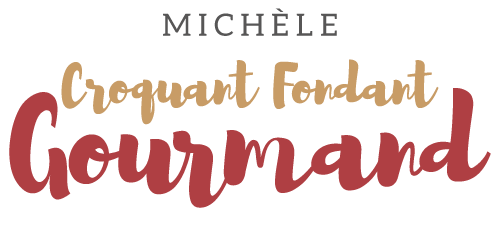 Velouté de courge muscade au Thermomix Pour 6 Croquants-Gourmands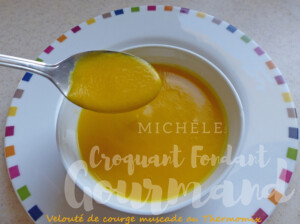 - 1 oignon
- 1 gousse d'ail
- 1 càs d'huile d'olive
- 1 kg de courge muscade
- 400 g d'eau
- 1 tablette de bouillon de légumes
- 60 g de Philadelphia (1)
- 1 càc de curry
- ½ càc de sel
- Poivre du moulinÉplucher et hacher grossièrement l'oignon et l'ail dégermé.
Les mettre dans le bol du Thermomix.
Mélanger 5 sec/vit 5.
Racler les parois pour rassembler les dés dans le fond du bol.
Ajouter l'huile d'olive et cuire 1 min/100°C/
Éplucher le potiron et le couper en dés.
Mettre dans le bol le potiron, l'eau et la tablette de bouillon en morceaux.
Cuire 20 min/100°C/vit 2.
Ajouter le Philadelphia, le curry, le sel et du poivre éventuellement.
Mixer 1 min/vit9.
Vérifier l'assaisonnement.
Servir immédiatement ou réchauffer si le velouté a été préparé à l'avance.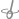 